Математика  ЕН.01  группа 16 на  25.10.2021Заключительный урок по теме «Неопределённый интеграл»Конспект в тетрадь!   Тема: Неопределённый интегралНепосредственное интегрирование.Непосредственное интегрирование основано на прямом использовании таблицы интегралов. Здесь могут представиться следующие случаи:данный интеграл находится непосредственно по соответствующему табличному интегралу;данный интеграл после применения свойств  приводится к одному или нескольким табличным интегралам;данный интеграл после элементарных тождественных преобразований над подынтегральной функцией и применения свойств,   приводится к одному или нескольким табличным интегралам.ПримерыРешение:         2)      3) .4)  5)6)  7)  8) 9)Используя таблицу интегралов  (см. таблицу основных интегралов)  выполните примеры:Самостоятельная работа1)           		2)             3)         4) 5) .                  6)		7)         8).9)            10)  .                   11) .              12).Таблица основных интегралов Тетради принести сдать на проверку!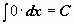 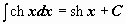 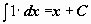 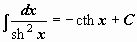 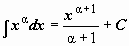 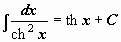 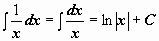 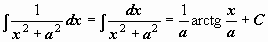 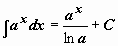 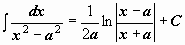 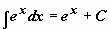 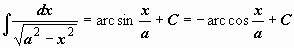 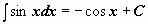 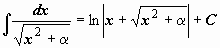 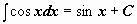 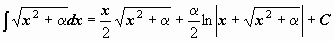 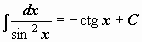 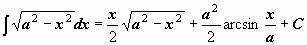 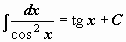 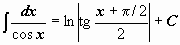 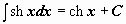 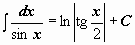 